	บันทึกข้อความ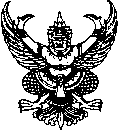 ส่วนราชการ             สถาบันการอาชีวศึกษาภาคตะวันออกเฉียงเหนือ ๒                                 ที่                      /2563	วันที่             เรื่อง   ขอเสนอและอนุมัติดำเนินโครงการ........................................(เติมชื่อโครงการ)เรียน	ผู้อำนวยการสถาบันการอาชีวศึกษาภาคตะวันออกเฉียงเหนือ 2	     ด้วย (เติมชื่อสาขาวิชา.................................) สถาบันการอาชีวศึกษาภาคตะวันออกเฉียงเหนือ 2  มีความประสงค์ขออนุมัติดำเนินโครงการ..........(เติมชื่อโครงการ) โดยมีวัตถุประสงค์ 1)..................................2)................................... (ตามโครงการ) เพื่อให้การปฏิบัติงานโครงการเป็นไปตามวัตถุประสงค์ และเกิดผลสัมฤทธิ์ (เติมชื่อสาขาวิชา.................................) จึงขอเสนอและอนุมัติดำเนินโครงการ จำนวน ................... บาท (.............................................................) ดังโครงการแนบมาพร้อมหนังสือนี้     จึงเรียนมาเพื่อโปรดพิจารณา    (......................................)                                                       หัวหน้าภาควิชา........................................1) ความเห็นผู้อำนวยการอาชีวศึกษาบัณฑิต	           2) ความเห็นผู้อำนวยการสำนักพัฒนายุทธศาสตร์ฯ     ควรอนุมัติ    ไม่ควรอนุมัติ เนื่องจาก.....................       ควรอนุมัติ   ไม่ควรอนุมัติ เนื่องจาก...............     ว่าที่พันตรี  .........................................     			(ลงชื่อ).................................................                     (เศรษฐพงษ์  สาลีโส)              			           (นายเมืองมนต์  เนตรหาญ)         รองผู้อำนวยการวิทยาลัยเทคนิคสกลนคร    		             รองผู้อำนวยการวิทยาลัยเทคนิคนครพนม         ทำหน้าที่ ผู้อำนวยการอาชีวศึกษาบัณฑิต	                    ทำหน้าที่ ผู้อำนวยการสำนักพัฒนายุทธศาสตร์ฯ                                       ................/............./...............			                   ................/............./...............     3) ความเห็นรองผู้อำนวยการสถาบันฯ ฉ. 2		4) ความเห็นรองผู้อำนวยการสถาบันฯ ฉ. 2     ควรอนุมัติ    ไม่ควรอนุมัติ เนื่องจาก.....................       ควรอนุมัติ   ไม่ควรอนุมัติ เนื่องจาก...............     (ลงชื่อ).............................................. 				(ลงชื่อ)....................................................                (นายศิริวัฒน์  สมใจเพ็ง)			  		   (นายวิชิต  สงวนไกรพงษ์)      ปฏิบัติหน้าที่ในตำแหน่ง รองผู้อำนวยการ	         		     ปฏิบัติหน้าที่ในตำแหน่ง รองผู้อำนวยการ                     สถาบันการอาชีวศึกษาภาคตะวันออกเฉียงเหนือ 2      	      สถาบันการอาชีวศึกษาภาคตะวันออกเฉียงเหนือ 2            ................/............./...............	                              		 ................/............./...............  5) ความเห็นผู้อำนวยการสถาบันฯ ฉ. 2					 อนุมัติ	 ไม่อนุมัติเนื่องจาก..............................					(ลงชื่อ)....................................................				 		(นายชาญทนงค์  บุญรักษา)	                             		        รักษาราชการแทน ผู้อำนวยการ                                                 สถาบันการอาชีวศึกษาภาคตะวันออกเฉียงเหนือ 2                                                            ................/............./...............